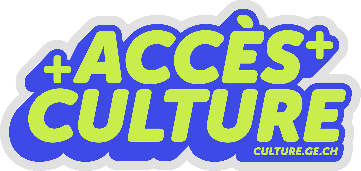 Accord de principeChamp libre – culture en tous lieux INFORMATIONS GÉNÉRALESPORTEUSE, PORTEUR DU PROJET Organisme culturel Nom :      Nature juridique :      Adresse :      Domaine(s) artistique(s):      Titre du projet soumis:      Personne de contact  Prénom :      Nom :            :     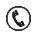 @ :     LIEU D'ACCUEILOrganismeNom :      Nature juridique :      Adresse :      Personne de contact  Prénom :      Nom :            :     @ :     ACCUEIL DU PROJETDates d'accueil du projet:      Lieu d'accueil du projet:      Type de soutien de la part du lieu d'accueil (lieu, matériel, contribution financière, collaboration RH, etc.):      Date et signature du représentant, de la représentante du lieu d'accueilDate et signature de la porteuse, du porteur de projet 